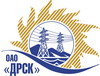 Открытое Акционерное Общество«Дальневосточная распределительная сетевая  компания»ПРОТОКОЛ № 454/УР-ВПзаседания закупочной комиссии по выбору победителя открытого электронного запроса предложений на право заключения договора: Капитальный ремонт ПС Болдыревка, ПС А  филиала АЭС закупка № 741 раздел 1.1.  ГКПЗ 2015Форма голосования членов Закупочной комиссии: очно-заочная.ПРИСУТСТВОВАЛИ: 10 членов постоянно действующей Закупочной комиссии ОАО «ДРСК»  2-го уровня.ВОПРОСЫ, ВЫНОСИМЫЕ НА РАССМОТРЕНИЕ ЗАКУПОЧНОЙ КОМИССИИ: Об утверждении результатов процедуры переторжки.Об итоговой ранжировке предложений.О выборе победителя запроса предложений.РЕШИЛИ:По вопросу № 1Признать процедуру переторжки состоявшейсяУтвердить окончательные цены предложений участниковПо вопросу № 2Утвердить итоговую ранжировку предложенийПо вопросу № 3 3.1 Планируемая стоимость закупки в соответствии с ГКПЗ: 4 475 000,0  рублей без учета НДС; 5 280 500,0 рублей с учетом НДС.3.2 Признать победителем запроса предложений Капитальный ремонт ПС Болдыревка, ПС А  филиала АЭС участника, занявшего первое место в итоговой ранжировке по степени предпочтительности для заказчика: ООО "ЭК "СВЕТОТЕХНИКА" (675029, Россия, Амурская обл., г. Благовещенск, ул. Артиллерийская, д. 116) на условиях: стоимость предложения 4 355 404,0 руб. без НДС (5 139 376,72 руб. с НДС). Срок выполнения: начало выполнения работ июль, окончание август 2015 г. Условия оплаты:  без аванса, расчет в течение 30 календарных дней после подписания справки о стоимости выполненных работ КС-3. Гарантийный срок эксплуатации результата работ составляет 24 месяца, с момента приемки Заказчиком результата выполненных работ в целом (их заключительного этапа). Гарантия на материалы - 24 месяцев.   Срок действия оферты до 12.09.2015.г.  Благовещенск«15» июня 2015№п/пНаименование Участника закупки и его адресОбщая цена заявки до переторжки, руб. без НДСОбщая цена заявки после переторжки, руб. без НДСООО "ЭЛМОНТ" (675000, Амурская область, г. Благовещенск, ул. Нагорная 19)4 357 000,0 руб. без НДС (5 141 260,0 руб. с НДС)Предложение не поступило2.ООО "ЭК "СВЕТОТЕХНИКА" (675029, Россия, Амурская обл., г. Благовещенск, ул. Артиллерийская, д. 116)4 453 557,00 руб. без НДС (5 255 197,26 руб. с НДС)4 355 404,0 руб. без НДС (5 139 376,72 руб. с НДС)Место в итоговой ранжировкеНаименование и адрес участникаЦена предложения до переторжки без НДС, руб.Окончательная цена предложения без НДС, руб.1 местоООО "ЭК "СВЕТОТЕХНИКА" (675029, Россия, Амурская обл., г. Благовещенск, ул. Артиллерийская, д. 116)4 453 557,00 руб. без НДС (5 255 197,26 руб. с НДС)4 355 404,0 руб. без НДС (5 139 376,72 руб. с НДС)2 местоООО "ЭЛМОНТ" (675000, Амурская область, г. Благовещенск, ул. Нагорная 19)4 357 000,0 руб. без НДС (5 141 260,0 руб. с НДС)4 357 000,0 руб. без НДС (5 141 260,0 руб. с НДС)Ответственный секретарь Закупочной комиссии: Моторина О.А._______________________________Технический секретарь Закупочной комиссии: Чувашова О.В._______________________________